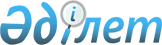 О внесении дополнений в некоторые приказы Министра финансов Республики КазахстанПриказ Министра финансов Республики Казахстан от 23 декабря 2021 года № 1334
      Примечание ИЗПИ!Порядок введения в действие см. п.4
      ПРИКАЗЫВАЮ: 
      1. Внести в приказ Министра финансов Республики Казахстан от 18 сентября 2014 года № 403 "Некоторые вопросы Единой бюджетной классификации Республики Казахстан" (зарегистрирован в Реестре государственной регистрации нормативных правовых актов под № 9756) следующие дополнения:
      в Единой бюджетной классификации Республики Казахстан, утвержденной указанным приказом:
      в классификацию поступлений бюджета:
      в категории 1 "Налоговые поступления":
      в классе 05 "Внутренние налоги на товары, работы и услуги":
      в подклассе 3 "Поступления за использование природных и других ресурсов":
      дополнить спецификой 17 следующего содержания:
      "17 Плата за цифровой майнинг";
      в функциональной классификации расходов бюджета:
      в функциональной группе 07 "Жилищно-коммунальное хозяйство":
      в функциональной подгруппе 2 "Коммунальное хозяйство":
      по администратору бюджетных программ 810 "Отдел реального сектора экономики района (города областного значения)":
      по бюджетной программе 028 "Развитие коммунального хозяйства":
      дополнить бюджетной подпрограммой 032 следующего содержания:
      "032 За счет целевого трансферта из Национального фонда Республики Казахстан".
      2. Внести в приказ Министра финансов Республики Казахстан от 18 сентября 2014 года № 404 "Об утверждении Таблицы распределения поступлений бюджета между уровнями бюджетов, контрольным счетом наличности Национального фонда Республики Казахстан и контрольным счетом наличности Фонда компенсации потерпевшим" (зарегистрирован в Реестре государственной регистрации нормативных правовых актов под №9760) следующее дополнение:
      в Таблице распределения поступлений бюджета между уровнями бюджетов, контрольным счетом наличности Национального фонда Республики Казахстан и контрольным счетом наличности Фонда компенсации потерпевшим, утвержденной указанным приказом:
      в категории 1 "Налоговые поступления":
      в классе 05 "Внутренние налоги на товары, работы и услуги":
      в подклассе 3 "Поступления за использование природных и других ресурсов":
      дополнить строкой следующего содержания:
      "
      ".
      3. Департаменту бюджетного законодательства Министерства финансов Республики Казахстан в установленном законодательством Республики Казахстан порядке обеспечить:
      1) направление копии настоящего приказа на государственном и русском языках в Республиканское государственное предприятие на праве хозяйственного ведения "Институт законодательства и правовой информации Республики Казахстан" Министерства юстиции Республики Казахстан для официального опубликования и включения в Эталонный контрольный банк нормативных правовых актов Республики Казахстан;
      2) размещение настоящего приказа на интернет-ресурсе Министерства финансов Республики Казахстан.
      4. Настоящий приказ вводится в действие по истечении десяти календарных дней после дня его первого официального опубликования, за исключением абзацев седьмого и восьмого пункта 1 и пункта 2 настоящего приказа, которые вводятся в действие с 1 января 2022 года. 
					© 2012. РГП на ПХВ «Институт законодательства и правовой информации Республики Казахстан» Министерства юстиции Республики Казахстан
				
Плата за цифровой майнинг 
1
05
3
17
100
      Министр 

Е. Жамаубаев
